C2H6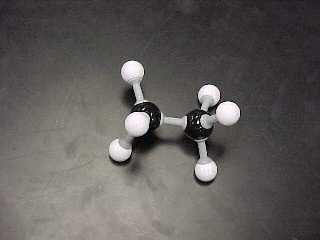 C2H4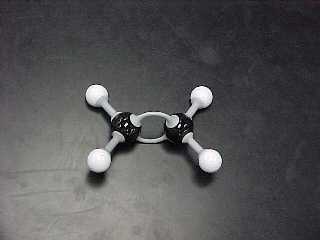 C2H2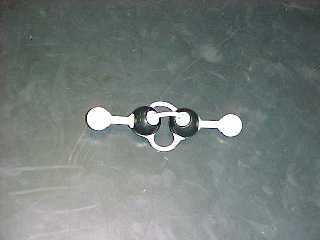 CH2O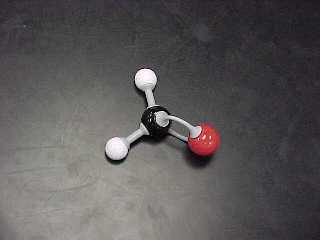 